APPLICANT GUIDANCE NOTESPlease use these notes to assist you in completing your applicationPlease complete each section of this application as fully and as carefully as possible using black ink. Additional information may be submitted as part of the application as an attachment to this form.  Incomplete applications will be rejected. Criteria may be enhanced to facilitate shortlisting.  The panel will shortlist only based on the information provided.JOB RELATED INFORMATIONFOLD Housing provides apartments and houses for older people and families. In addition, the Association provides supported housing with 24-hour care for frail and older people.

FOLD Housing enhances the quality of life for many people in the community by providing a unique combination of accommodation and associated service options. These include: Housing-with-Care and day care for frail older people and people with dementia; sheltered housing; and general needs accommodation for families.We are now a seeking highly motivated individual to join our development team to assist the department and wider Association in the delivery of superior quality homes for older people in thriving, sustainable communities.Development Co-OrdinatorLocation: The Crescent Building, Northwood Office Campus, Santry, Dublin 9Ref: DC.FH.0123Hours:  37 Hours per weekSalary: €35,218-€40,842 per annum Application Procedure:Applications can be completed via our website www.foldhousing.ie/careers Alternately hard copy applications should be submitted by email to applications@foldireland.ie, or by post to the HR Department, Fold Housing Association Ireland CLG, The Crescent Building, Northwood Office Campus, Santry, Dublin 9, D09 X8 W3Closing date for applications is 5pm on 20th Feb 2023Section 1 - Personal DetailsSection 2 – Education/QualificationsPlease provide evidence of qualifications outlined in the Essential/Desirable Criteria on the Person SpecificationContinue on a separate sheet if necessary(Please continue on another page if necessary)Section 4	 - Additional InformationPlease indicate the reasons for seeking this position applied for:Section 5 – RefereesPlease give the full names and addresses of 2 referees one of whom should be your present or most recent employer.  References from relatives will not be accepted.Section 6 – Additional InformationDue to the nature of the work you are applying for, you must disclose ALL criminal convictions and cautions that are not ‘protected’. In addition, if you have any charges outstanding this information must also be declared.Note: The Association reserves the right only to shortlist for interview on the basis of information supplied on this application form. Your application will be held in a manual filing system for three years following the closing date for applications.  After this period your file will be destroyed in accordance with FOLD Housing retention policy.Warning: By completing and signing (or electronically submitting) this application form you are consenting to the information being held on you as outlined above.  This information will not be disclosed to a third party unless we are required to do so under law.  DeclarationI give the employer the right to investigate all references and to secure additional information about me, if job related.  I hereby release from liability the employer and its representatives for seeking such information and all other persons, corporations or organisations for furnishing such information.I have read and understood the requirements and particulars of the appointment which have been supplied to me.  I further understand that the job offer may be subject to the satisfactory outcome of references and/or a pre-employment health assessment and I consent to my doctor being approached for further information, including medical reports if the employer considers it necessary.Garda VettingI further understand that the job offer may be subject to a Garda Vetting check carried out by An Garda Siochana, and I am aware that all spent convictions must be disclosed.  I declare that the information I have given is accurate and I consent to the check being made.Signature___________________________________ 		Date ______________________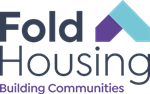 FOLD HOUSING ASSOCIATION IRELAND CLG   				           JOB DESCRIPTION Job SummaryThe job holder is required to work as part of an established team and to assist the Development Director, Development Manager and Development Officers in the effective co-ordination, implementation and management of development project from inception to handover and final closure.  The Development Team act with the highest levels of agency and accountability and operate within a defined performance culture. This performance culture is characterised by open honest communication within the Team environment, a clear heirarcy and clarity of direction.  The nature of the work is such that decisions are often required, that direct supervision operates at a minimum level and the post holder should be able to work independently, discreetly, show initiative, enthusiasm and flexibility.  Principal Duties & Responsibilities To effectively manage the administration section and provide administrative and secretarial services to the Development Director, Development Manager and Development Officers to contribute to the overall running of the function.Liaise and coordinate with the Director of Development and Development Manager in the preparation management and coordination of financial analysis, project viability and funding applications. Liaise and coordinate with the Development Director, Development Manager and Development Officers in all aspects of the development finance function including the completion of applications to banks and other lenders for grants (SEAI etc) funding, (CAS CALF CREL).Coordinate with the Development Director, Development Manager and Development Officers to effectively liaise with the Department of Housing, Housing Agency, HFA , Local Authorities and other stakeholders regarding payments/project stages and responding to RFI’s and statutory returns including providing supporting information and statistics for audit/information to Department of Housing, Housing Agency, HFA , Local Authorities and other stakeholders. To maintain detailed spreadsheets, models, business cases, narrative reports for all project/programme disbursements, receipts, payments, loans, income and expenditure, budgeting, services charges etc. Liaise and coordinate with the Development Director, Development Manager and Development Officers in the management of risk including the curation and maintenance of project/programme specific risk registers and reports. Liaise and coordinate with the Development Director, Development Manager and Development Officers in the management of projects including curation and maintenance of accurate project/programme databases, project milestone trackers and KPIs, property data sets, and regulatory/statutory requirements. Administration Provide confidential secretarial services and administration services to the Director of Development, Development Manager, Sub-Committees and Board of FOLD Housing including attendance at meetings, provision of minutes, servicing of meeting requirements etc. Including attendance at events, meetings, workshops and consultations that may occur outside normal office hours. Update information on relevant databases including: local and national government agencies, representative bodies, lending institutions, insurance providers, and other technical and housing specific service providers. Coordinate with the Development Manager and Development Officers to maintain the monthly defects reports and collate and identify any ongoing issues. Coordinate with the Development Manager and Development Officers to produce reports, statistical information, progress charts, spreadsheets, trends, information packs and other materials as required from time to time. Coordinate with the Development Manager and Development Officers to create, maintain, and update databases, filing systems, hard and soft copy, records, electronic data and other data stored through other media as required. Continually monitor and audit the internal filing systems and develop and maintain a directory of template documents including a comprehensive version control processCoordinate with the Development Manager and Development Officers to manage the coding and signing of all invoices and certificates for Directorate, maintaining paperwork in relation to same Manage the relationship between the Development Team and internal and external StakeholdersManage and report on all funding applications and ensure all related queries are managed in a professional and timely mannerCommunication Acknowledge and manage correspondence, visitors, telephone calls and email monitoring and response for the Director. Effectively communicate across the Directorate and wider organisation, whilst maintaining confidentiality as appropriate. Effectively communicate with relevant external bodies as directed. Communicate and build good working relationships with other directorates. General Undertake activities, where appropriate, representing the Association and Directorate in a respectful and mutually supportive manner to external groups or the general public. Undertake other delegated duties appropriate to the scope and function of the grade of post including cover duties during periods of absence e.g. sickness, annual leave. Collaborate with the Development Manager and Development Officers to ensure all procurement procedures are fully implemented when purchasing goods and services. Collaborate with the Development Manager and Development Officers in procurement exercises to include completing Project Procurement Plans, Pre-Qualification and Tender Assessments and evaluation panels as and when required. This post has a mobility clause in that the post holder must be prepared to work from any Office and/or Project specific work site, as directed. This job description is not exhaustive and may be amended to facilitate changes in the better organisation of the Association’s activities and following consultation with the Job Holder. Essential Criteria (demonstrate on application form) A minimum of 3 year’s (in the last 6 years) relevant experience in an office environment supporting a busy team and dealing with a high volume of customer enquiries Strong financial process knowledge with attention to detail and meticulous record keeping. Demonstrable experience of working in an environment regulated by set working policies and procedures working with high levels of accuracy and attention to detail. Excellent level of IT literacy with demonstrable experience of Microsoft Office, to include word processing experience and experience in the use of Microsoft Excel. Experience of confidentiality, diary management and taking minutes with common sense approach and can-do attitude to all tasks Additional advancementsBe well organised with experience working to deadlines.An interest in operational processes and process improvement.Team-player happy to roll sleeves up and help with whatever it is that needs to be done.Exposure to or interest in project management and popular PM methodologies. Excellent verbal and written communication skills with common sense and can-do attitude approach to all tasks.Leadership skills, confident, self-motivated and ability to use initiative.Knowledge and experience of the project lifecycle. Please note:All FOLD Housing employees have a personal responsibility to promote and to support measures designed to create a working environment that is free from harassment or discrimination on the grounds of religion, community background, gender, marital status, or disability.  This job description is not exhaustive and may be amended to facilitate changes in the better organisation of the Association’s activities and following consultation with the Job Holder.  Successful applicants will be required to complete a Garda Vetting form (NV1).  Having a criminal conviction will not necessarily debar an applicant from working with Fold Housing . Disclosure information will be handled in line with the National Vetting Bureau (Children and Vulnerable Adults) Acts 2012-2016.Job Specification  - Development Criteria  – Criteria TableFOLD Housing operates a 'No Smoking on the Premises Policy'  Our RefDC.FH.0123Closing Date17.00 on 20th Feb 2023Term Permanent Contract Based AtThe Crescent Building, Northwood Office Campus, Santry, Dublin 9Personal DetailsAddress Details Title:Number/Street:Forename:Address Type (home/other):Forename 2:County:Preferred Name:Post Code:Surname:Mobile/Home Telephone No : 	PPS No:Email Address:Driving Details (please tick)Driving Details (please tick)Do you have a full, current driving licence? :      YesNoDo you have access to a car/are able to fulfil mobility requirements of post? :YesNoInterview AdjustmentsInterview AdjustmentsDo you need any reasonable adjustments/arrangements at interview? : YesNoIf yes, please provide details? : Do you need any reasonable adjustments/arrangements at interview? : YesNoIf yes, please provide details? : Eligibility to Work in ROI	Eligibility to Work in ROI	Do you require a permit/visa to work in ROI ?Yes	          NoIf yes, do you hold a permit/visa to work in ROI?Yes	          NoIf yes: Please state start/end dates and any restrictions that apply:If yes: Please state start/end dates and any restrictions that apply:Qualification ObtainedDate ObtainedSchool/College/Training Facility Professional QualificationsPlease provide evidence of qualifications if required as part of the essential criteria for the job. Professional QualificationsPlease provide evidence of qualifications if required as part of the essential criteria for the job. Professional QualificationsPlease provide evidence of qualifications if required as part of the essential criteria for the job. Professional QualificationsPlease provide evidence of qualifications if required as part of the essential criteria for the job. Professional QualificationsPlease provide evidence of qualifications if required as part of the essential criteria for the job. Professional QualificationsPlease provide evidence of qualifications if required as part of the essential criteria for the job. Membership BodyMembership NumberMembership NumberMembership LevelStart DateEnd DateTraining Please detail any relevant training courses you have attended and include the date the course was completedTraining Please detail any relevant training courses you have attended and include the date the course was completedTraining Please detail any relevant training courses you have attended and include the date the course was completedTraining Please detail any relevant training courses you have attended and include the date the course was completedTraining Please detail any relevant training courses you have attended and include the date the course was completedTraining Please detail any relevant training courses you have attended and include the date the course was completedTraining Course:Training Course:Training Course:Training Course:Date:Date:Section 3 – Employment HistoryAre you currently employed? :                Yes                No	Please provide details of employment* starting with your present or most recent job.         Section 3 – Employment HistoryAre you currently employed? :                Yes                No	Please provide details of employment* starting with your present or most recent job.         Section 3 – Employment HistoryAre you currently employed? :                Yes                No	Please provide details of employment* starting with your present or most recent job.         Section 3 – Employment HistoryAre you currently employed? :                Yes                No	Please provide details of employment* starting with your present or most recent job.         Section 3 – Employment HistoryAre you currently employed? :                Yes                No	Please provide details of employment* starting with your present or most recent job.         Section 3 – Employment HistoryAre you currently employed? :                Yes                No	Please provide details of employment* starting with your present or most recent job.         Section 3 – Employment HistoryAre you currently employed? :                Yes                No	Please provide details of employment* starting with your present or most recent job.         Employment Details (past 10 years or 6 posts whichever is greater*)Employment Details (past 10 years or 6 posts whichever is greater*)Employment Details (past 10 years or 6 posts whichever is greater*)Employment Details (past 10 years or 6 posts whichever is greater*)Employment Details (past 10 years or 6 posts whichever is greater*)Employment Details (past 10 years or 6 posts whichever is greater*)Company Name:Company Name:Company Address:Company Address:Job Title:Job Title:Employment Start Date:Employment Start Date:Employment End Date:Employment End Date:Outline of Duties:Outline of Duties:Salary:Salary:Reason for Leaving:Reason for Leaving:Notice Period if Applicable:Notice Period if Applicable:Company Name:Company Address:Job Title:Employment Start Date:Employment End Date:Outline of Duties:Salary:Reason for Leaving:Notice Period if Applicable:Company Name:Company Address:Job Title:Employment Start Date:Employment End Date:Outline of Duties:Salary:Reason for Leaving:Notice Period if Applicable:Company Name:Company Address:Job Title:Employment Start Date:Employment End Date:Outline of Duties:Salary:Reason for Leaving:Notice Period if Applicable:Company Name:Company Address:Job Title:Employment Start Date:Employment End Date:Outline of Duties:Salary:Reason for Leaving:Notice Period if Applicable:Additional Information Please refer to the personnel specification and provide details of how you meet the criteria:(Please continue on another page if necessary)Referee 1:Referee 1:Referee Name:Referee Job Title:Reference Type:                  Character                        Business     Number/Street:Local Area:Post Town:Post Code:Country:Referee Contact Number:Referee Email Address:May we contact prior to interview?Yes                        NoReferee 2:Referee 2:Referee Name:Referee Job Title:Reference Type:                  Character                         Business                                   Number/Street:Local Area:Post Town:Post Code:Country:Referee Contact Number:Referee Email Address:May we contact prior to interview?Yes             		NoGarda Clearance (please tick P):Have you ever been convicted of a criminal offence? Are there any charges outstanding?If you have selected yes, and are successful at interview, you will be required to fill in a Confidential Enquiry Form.         YES           NOAre you a previous employee?YESNOAre you related to any employee or Board Member of Fold Housing?YESNODo you or any member of your family have any connections/contracts with Fold Housing?YESNOIf Yes to any of the above, please state details:If Yes to any of the above, please state details:If Yes to any of the above, please state details:If Yes to any of the above, please state details:If Yes to any of the above, please state details:Name:                                                       Declaration Reason:Location:                                                   Dates:Name:                                                       Declaration Reason:Location:                                                   Dates:Name:                                                       Declaration Reason:Location:                                                   Dates:Name:                                                       Declaration Reason:Location:                                                   Dates:Name:                                                       Declaration Reason:Location:                                                   Dates:How did you find out about this vacancy? (Please tick)How did you find out about this vacancy? (Please tick)                    FOLD Ireland Website     	IrishJobs.ie                    Activelink                  ICSH website ____________________________________________I have read and understood the declaration.I agree that information provided is accurate.Job Title:  Development CoordinatorDepartment:  Development   Responsible to:  Development Manager Job Purpose:  The Development Team is a team of highly skilled, construction and property development professionals tasked with the sourcing and delivery of new housing opportunities, building and maintaining relationships with key stakeholders and developing innovating proposals for delivery of new housing stock.

The Development Coordinator will report directly to the Development Manager and will provide assistance and support to the Development Director and team as required. It is a function that enables all experts within the unit to focus on delivering projects while ensuring that the team has the required level of support. 

The role requires a calm, efficient, organised, highly adaptable, solutions focused person with excellent attention to detail. Good communication is key to this role and effective liaison with both internal and external stakeholders efficiently and effectively is a prerequisite. CriteriaEssentialDesirableSkills & AbilitiesSelf motivatedPAble to meet targets and manage timePAccess to a car or ability to undertake the mobility requirements of this postPGood Project Management SkillsPAbility to work as part of a teamPAbility to work under pressure and prioritise work PAbility to prepare feasibility reportsPUnderstanding of drawings and contract documentationPAbility to prepare and maintain a risk registerPAble to show initiative, enthusiasm, flexibility and able to work independently when requiredPExperience and Education Minimum of QQI Level 7 in a related discipline A minimum of 3 year’s (in the last 6 years) relevant experience in a business environment supporting a busy team and dealing with a high volume of interactions and enquiries PIPA Certificate or Professional Diploma in Housing Studies or equivalent PMinimum 2 years experience within a projectised environment with strong understanding of the project lifecyclePPrevious experience within the Housing sectorPKnowledgeWorking knowledge of EU Procurement/OGP Guidance/CWMF PWorking knowledge of preparation of cash flows and economic appraisals PWorking knowledge of financial monitoring and reporting PDemonstrable knowledge of the building/development processPKnowledge of framework contractsP